Vypočítaj veľkosti susedných uhlov α a β.2.Vypočítaj zvyšný uhol trojuholníka a napíš o aký trojuholník z hľadiska uhlov ide, ak:a) α = 62°, β = 75°, γ = ?b) α = ?, β = 52°, γ = 38°3. Vypočítaj veľkosť uhlu α na obrázku.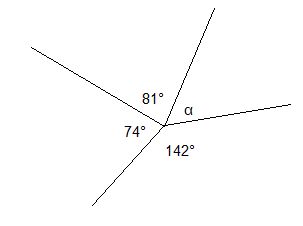 4. Zakrúžkuj správnu odpoveď:Súčet vnútorných uhlov v trojuholníku je 90°                áno – nieVrcholové uhly nie sú zhodné                 		áno – nieVypuklý uhol má viac ako 180°     			áno – nieUhol 85° je tupý                                    			áno – nieOs pravého uhla rozdelí uhol na dva ostré uhly              áno – nieUhol 60° je pravý uhol					áno – nie Susedné uhly sú vždy zhodné                		            áno – niePlný uhol má 360°5. Súčet veľkostí uhlov α a β na obrázku sa rovná:(A)	220°	(B)	70°	(C)	110°	D)	170°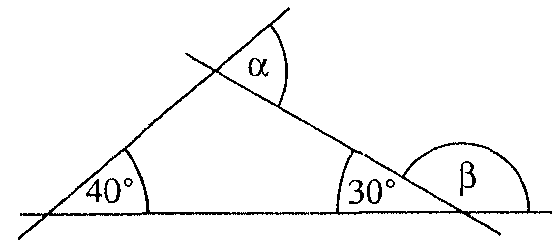 α95°116°90°β38°